 Associe chaque image à sa description. 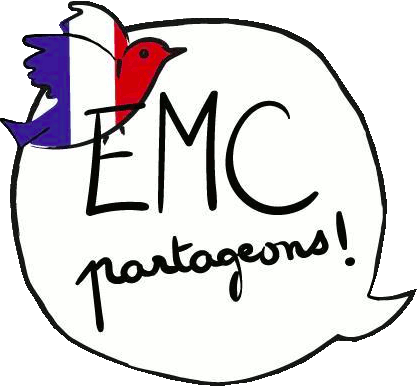  Associe chaque description à une image.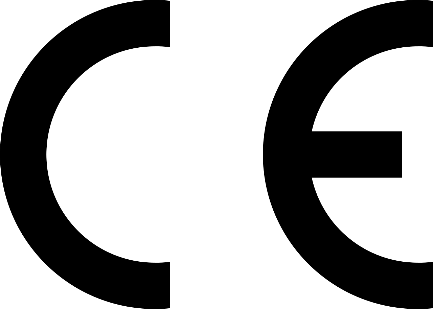 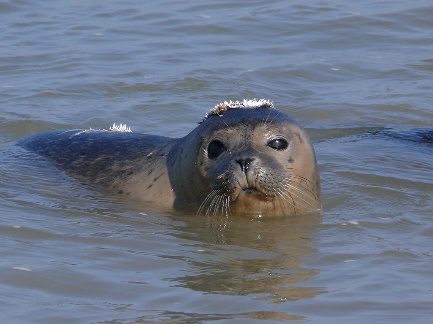 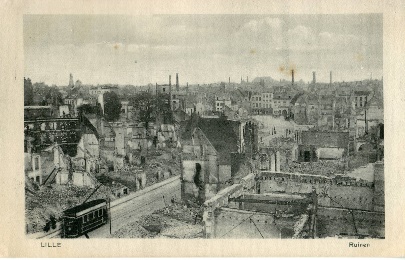 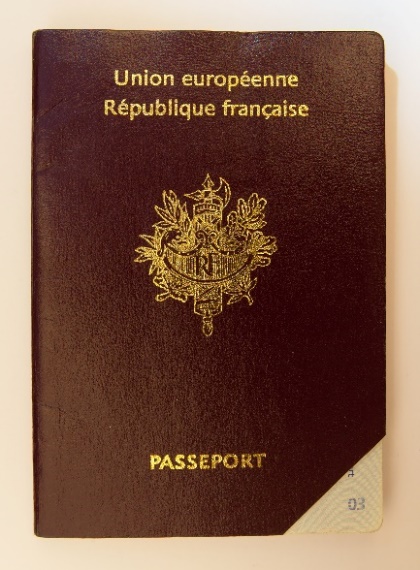 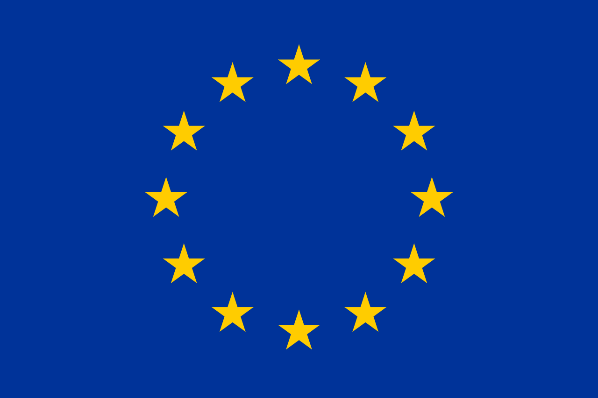 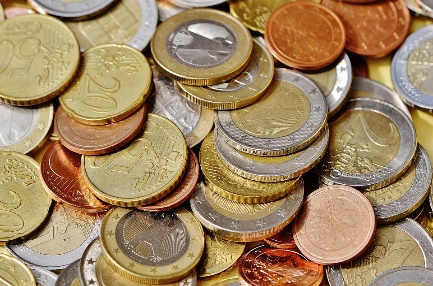 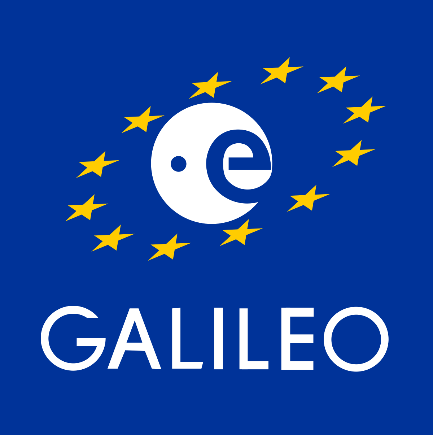 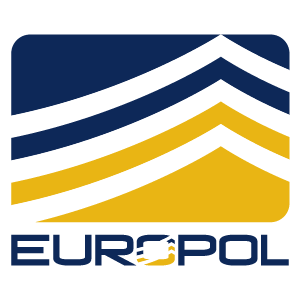 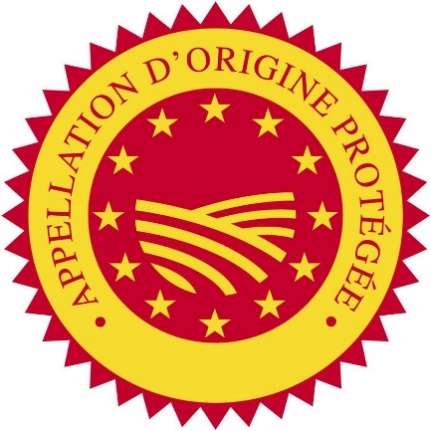 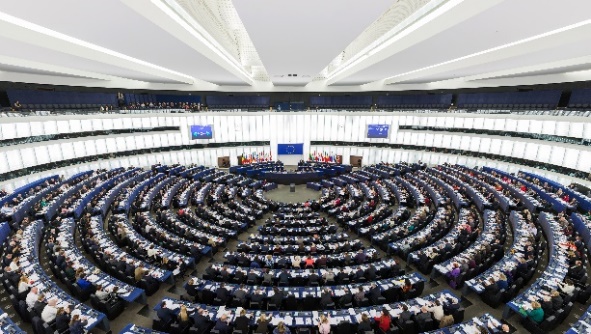 Il existe une police inter-gouvernementale, pour arrêter plus facilement certains criminels.Ce logo signifie que le fabricant a bien respecté la réglementation de tous les pays européens.De nombreux produits locaux sont protégés par une réglementation définie par l’Europe.L’Europe a développé un système de navigation par satellite très performant ! Devise de l’Europe : Unie dans la diversitéEn Europe, il est interdit de le chasser et de vendre sa peau.Monnaie officielle de l’Union Européenne, elle est commune à un grand nombre de pays européens.C’est pour qu’il n’y ait plus jamais de ruines et de milliers de morts que des femmes et des hommes ont voulu construire l’Union Européenne.Ce document atteste de l’identité et de la nationalité de celui qui le détient.Mais les européens peuvent se déplacer en Europe simplement avec leur carte d’identité.L’Europe défend la démocratie et l’écoute. Parler, s’écouter, échanger, débattre et décider de règles communes : voilà ce que font les représentants politiques européens.